International Situations Project TranslationTrustworthiness ScaleTranslation provided by:Vladimer Gamsakhurdia, Ivane Javakhishvili Tblisi State University, Caucasus University, TbilisiReference for Trustworthiness:Yamagishi, T., Akutsu, S., Cho, K., Inoue, Y., Li, Y., & Matsumoto, Y. (2015). Two-component model of general trust: Predicting behavioral trust from attitudinal trust. Social Cognition, 33, 436-458.The International Situations Project is supported by the National Science Foundation under Grant No. BCS-1528131. Any opinions, findings, and conclusions or recommendations expressed in this material are those of the individual researchers and do not necessarily reflect the views of the National Science Foundation.International Situations ProjectUniversity of California, RiversideDavid Funder, Principal InvestigatorResearchers:  Gwendolyn Gardiner, Erica Baranski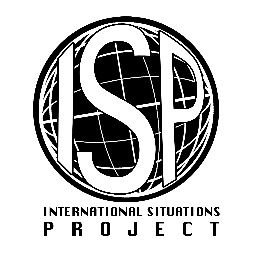 Original EnglishTranslation (Georgian)Please rate the extent to which you agree or disagree with the following statements:გთხოვთ, შეაფასოთ, თუ რამდენად ეთანხმებით შემდეგ განცხადებებს:Most people are basically honest. ადამიანების უმრავლესობა ძირითადად პატიოსანიაMost people are basically good-natured and kind.ადამიანების უმრავლესობა კარგი და სასიამოვნოაMost people trust others.ადამიანების უმრავლესობა ენდობა ერთმანეთსGenerally, I trust others.ზოგადად, ვენდობი სხვებსMost people are trustworthy.ადამიანების უმეტესობა სანდოაDisagree strongly    კატეგორიულად არ ვეთანხმებიDisagree a little   არ ვეთანხმებიNeutral; no opinion    ნეიტრალური დამოკიდებულება მაქვს. პოზიცია არ გამაჩნიაAgree a little    Agree stronglyვეთანხმებისრულიად ვეთანხმები